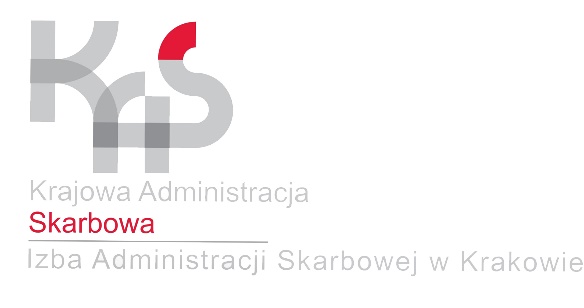 Zapraszamy na bezpłatne szkolenia w ramach pakietu szkoleń Krajowej Administracji Skarbowej (KAS) z województwa małopolskiego30 marca (środa)Formy opodatkowania a składka na ubezpieczenie zdrowotne10.00 – 11:00Kliknij tutaj, aby dołączyć do spotkania30 marca (środa)godz. 13:00 -15:00Opodatkowanie sprzedaży płodów rolnychKliknij tutaj, aby dołączyć do spotkania1 kwietnia (piątek)10.00 – 12:00Boom na rynku nieruchomości. Jak rozliczyć zakup i sprzedaż nieruchomości? Instrukcja wypełniania PIT-39Kliknij tutaj, aby dołączyć do spotkania Jak wziąć udział?Spotkania mają formę webinariów na MS Teams. Uczestnicy będą mieć możliwość zadawania pytań na czacie oraz bezpośrednio, po zakończeniu szkoleń.Udział w szkoleniach jest bezpłatny. Aby dołączyć do spotkań, wystarczy kliknąć w link przy temacie szkolenia.Zapraszamy na kolejne szkoleniaZapraszamy do zapoznania się z aktualną listą szkoleń na naszej stronie www.